Рег. № ______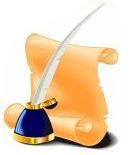 Приказ о зачислении №_____от ____________годаДиректору МБОУ «СШ №7»Застрожиной В.В.		 ____________________________________________________________________________________________________________                                        (фамилия, имя, отчество родителя                                            (законного представителя)                                                  поступающего)ЗАЯВЛЕНИЕПрошу Вас принять ____________________________________________________________,                                                     (фамилия, имя, отчество (последнее - при наличии)                                                                        ребенка или поступающего)_____________________________________________________________________________,                                                     (дата рождения ребенка или поступающего)проживающего по адресу: _____________________________________________________________________________,_____________________________________________________________________________,                                                    (адрес места  пребывания/регистрации)в ________ класс на обучение в __________________________________________________________ форме.                                                     (указывается форма обучения (очная/очно-заочная)Сведения о родителях: ___________________________________________________________________________________________________________________________________________________________________________________________________________________,                                 (фамилия, имя, отчество (последнее - при наличии) родителя(ей)                                                       (законного(ых) представителя(ей)) ребенка)адрес места жительства: ____________________________________________________________________________________________________________________________________,                          (адрес места жительства и (или) адрес места пребывания родителя(ей)                                                    (законного(ых) представителя(ей)) ребенка)адрес(а) электронной почты, номер(а) телефона(ов) (при наличии) родителя(ей) (законного(ых) представителя(ей)) ребенка или поступающего:  ___________________________________________________________________________________________________Сведения    о    наличии    права    внеочередного, первоочередного   или преимущественного приема: __________________________________________________________________________________________________________________________________________________________Сведения   о   потребности   ребенка   или   поступающего   в обучении по адаптированной образовательной программе и (или) в создании специальных условий для организации обучения и воспитания обучающегося с ограниченными возможностями здоровья в      соответствии  с  заключением психолого-медико-педагогической комиссии  (при   наличии)  или  инвалида (ребенка-инвалида) в соответствии с индивидуальной программой реабилитации:__________________________________________________________________________________________________________________________________________________________Согласие родителя(ей) (законного(ых) представителя(ей)) ребенка на обучение ребенка по адаптированной образовательной программе (в случае необходимости обучения ребенка по адаптированной образовательной программе): __________________________________________________________________________________________________________________Согласие поступающего, достигшего возраста восемнадцати лет, на обучение по адаптированной образовательной программе (в случае необходимости обучения указанного   поступающего по адаптированной образовательной программе):__________________________________________________________________________________________________________________________________________________________Язык образования (в случае получения образования на родном языке из числа языков народов Российской Федерации или на иностранном языке): __________________________Родной язык из числа языков народов Российской Федерации (в случае реализации права на изучение родного языка из числа языков народов Российской Федерации, в том числе русского языка как родного языка): ____________________________________________________________________________________________________________________________С уставом, лицензией на осуществление образовательной деятельности, со свидетельством   о государственной аккредитации, с общеобразовательными программами   и   другими   документами, регламентирующими организацию и осуществление    образовательной    деятельности, права   и   обязанности обучающихся, ОЗНАКОМЛЕН(А). _____________________________________________________________________________                                                                  (подпись)Даю согласие на обработку персональных данных, персональных данных ребенка в порядке, установленном законодательством Российской Федерации."___" ___________ 20___г.     ______________             ________________________________                                                      (подпись)                                  (фамилия, имя, отчество)